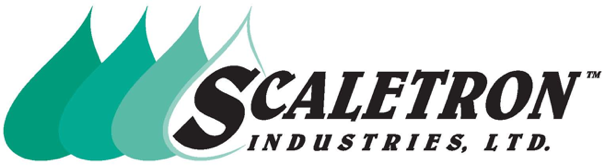 TYPICAL SPECIFICATION FOR MODEL 4021™ ULTRA-LOW PROFILE DIGITAL DRUM SCALEWITH ACCUPRO 5000 CONTROLLERSCALE PLATFORMCapacity: A quantity of ______ Ultra-low Profile Digital Drum Scale(s) shall be provided for weighing chemical drums and cylinders. Scale shall be of the digital readout/electronic load cell type with a net capacity of ____________ lbs. (kg). Scale shall be of the single load cell design. Platform: Scale platform shall be sized to accept up to an ______ (18" or 26”) diameter drum or cylinder. Scale must have a rugged, steel frame that is protected by a corrosion resistant coating. Coating system shall consist of a zinc oxide primer and dry powder epoxy that is resistant to chemicals, moisture and UV light. The decking shall be solid, 1/4" thick PVC to protect scale base from abrasion. All hardware shall be stainless steel. The platform height shall not exceed 1.81" (46 mm) so as not to require a pit or ramp. A stainless steel leveling foot shall be supplied with the load cell. A heavy-duty adjustable shall be provided to facilitate centering of drums and cylinders on the platform. There must be a provision for securing weigh frame to floor.Load Cell: Weight shall be transferred via a pivoted platform to a single, NTEP approved, temperature compensated stainless steel shear beam load cell. A flexible, four (4) conductor cable with a minimum length of 20 feet shall connect load cell to controller and allow easy remote installation of the readout. Cable length shall be ______ ft. (20 ft. is standard).CONTROLLER (INDICATOR) Display & Operation: Controller must be electronic and have a 2 line x 16 character alphanumeric/graphic backlit LCD display with 6-digits for weight value. The controller shall give operator the ability to monitor chemical by weight or volume in pounds, kilograms, gallons or liters. An encoder knob or keypad with three (3) push buttons shall be provided for programming and setting tare weights. A multi-level menu system and bar graph display shall be provided for ease of operation and must be able to display the difference between net and tare weight. Controller shall have a provision for tare lock-out and password protection to prevent unauthorized use. Controller shall be field programmable and calibratable with no test weights.Channels & Set Points: Controller shall monitor one (1) or two (2) channels. Each channel shall have available two (2) or four (4) adjustable set points in order to display low or high level conditions on the controller. Set points shall activate 3A relay contacts. Each channel shall display net weight plus a bar graph with net weight, gross weight and tare adjustment. Ability to mix different scale types on one controller shall be standard. Outputs & Alarms: Controller shall provide for each channel an adjustable __________ (4-20 mA, 0-5V or 0-10V) analog output signal, selectable as scale or loop powered, that outputs net weight to provide the versatility to interface with related equipment. Controller shall feature both tri-color LEDs and a built-in 78 dB audible piezo buzzer alarm with adjustable volume control and external buzzer support to aid operator in monitoring critical alarm and alert conditions. Controller shall sound and display an alarm or alert for both low-level and high-level conditions. A leak detector input with the ability to trigger alarms and alerts shall be standard.Page 1 of 2Enclosure: Controller shall be housed in a NEMA 4X, UL approved enclosure and shall carry CE marking. Power requirement shall be 90/240 VAC. Controller shall be capable of remote mounting up to 200 ft. from scale base.COMPLETE SCALEAccuracy & Warranty: Accuracy shall be ±0.1% of full scale capacity, or better. Scale and controller shall carry a full five (5) year factory warranty. “Limited” warranties shall not be accepted. Scale shall be a Model 4021- ____________ with ____________ controller with ______ channels and ______ set points as manufactured by Scaletron Industries Ltd., Plumsteadville, PA.PART NUMBERSPlatform Part Numbers(EXAMPLE: 4021-26-1000LB OR 4021-26-454KG)Controller Part NumbersScaletron™ Industries, Ltd.				 		Toll Free: 1-800-257-5911 (USA & Canada)Bedminster Industrial Park				 			Phone: (+1) 215-766-2670 (International)53 Appletree Lane					 		Fax: (+1) 215-766-2672P.O. Box 365						 		E-mail: info@scaletronscales.comPlumsteadville, PA 18949 USA			              			Website: www.scaletronscales.comPage 2 of 2MODELSIZENET CAPACITY LB/KGNET CAPACITY LB/KGNET CAPACITY LB/KGNET CAPACITY LB/KG4021-18-________18" Dia.100LB / 45KG200LB / 91KG300LB / 136KG400LB / 181KG4040-26-________26" Dia.400LB / 181KG600LB / 272KG800LB / 363KG1000LB / 454KGMODELINTERFACECHANNELS5000-EK-1Encoder KnobOne Channel5000-EK-2Encoder KnobTwo Channel5000-PB-1Push Button Keypad One Channel5000-PB-2Push Button KeypadTwo Channel